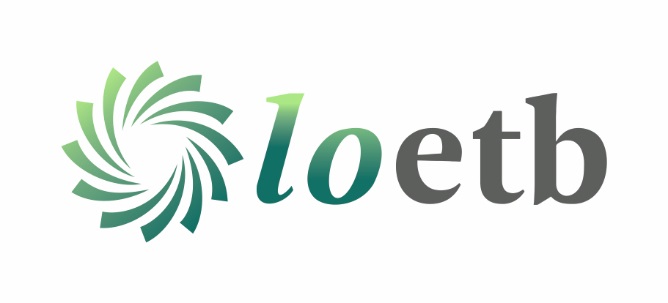 Dear External Authenticator,I wish to notify you that the learner named above applied for and was granted Reasonable Accommodation supports for the purposes of assessment. The application for support was submitted to < Designated Reasonable Accommodation contact> and was approved by < Centre / Service Manager/ TSO > on <insert date>. The supports that were made available to the learner were are listed below:<Reader / Scribe / Additional Time / etc. – insert as appropriate >Assessor Signature: ________________________________________	Date: _______________________Module Title & CodeLearner NameAssessor NameCert Round